Press releaseDate: 19th January 2018Dieter Manz new “Door” Sales Manager at Roto Window and Door TechnologyLeinfelden-Echterdingen – With effect from 8th January 2018, Austrian Dieter Manz (49) has been appointed new Sales Manager of the “Door” product group within the Window and Door Technology division of Roto Frank AG. In this role, he is responsible for customer service and the acquisition of door manufacturers as new customers throughout Europe. He reports directly to Jens Busse, Sales Director West of the Roto Window and Door Technology division. Manz is the successor to Markus Stangl, who left the company of his own volition at the end of 2017.  Following the successful integration of gasket specialist Deventer and in parallel with the market launch of the new “Roto NX” Tilt&Turn hardware system, Sales Director Busse states that Roto’s aim is to increasingly focus on the “Door” product group. Manz brings his “product and management expertise” to this role, has “experience and good links both throughout Europe and at international level” in the industry and can make a significant contribution towards “enhancing the Roto Group’s continued development with a focus on customers. This will help us develop our ‘Door’ product range quickly, yet in a way that ensures its success can be sustained in the long term.”Business management graduate Manz has worked in the construction and construction element industry for over 15 years. As Sales Manager Austria at Roto Frank Austria GmbH, Mag. Manz first worked for the construction supplier between 2004 and 2007. Manz specifically outlines his motivation and objectives in his new role as “Door” Sales Manager as follows: “I see interesting growth opportunities for the Roto Group in the ‘Door’ market segment, particularly as a result of its expertise in hardware, door lock, threshold and gasket systems. The advantages for door manufacturers are obvious: perfectly coordinated components for all customer requirements developed, manufactured and delivered by a single-source supplier. This is a ‘Door’ concept that is guaranteed to succeed. I consider the further penetration of the European market an equally logical and exciting task that I look forward to taking on.”  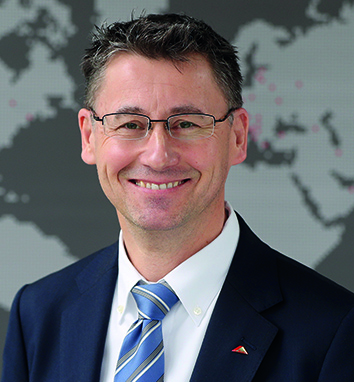 Dieter Manz (49) has been appointed “Door” Sales Manager of Roto’s Window and Door Technology division with effect from 8th January 2018. He is responsible for customer service and the acquisition of door manufacturers as new customers throughout Europe. Business management graduate and married father of three Manz has worked in the construction and construction element industry for over 15 years.Photo: Roto			Publisher: Roto Frank AG • Wilhelm-Frank-Platz 1 • 70771 Leinfelden-Echterdingen   Germany • Tel.: +49 711 7598-0 • Fax: +49 711 7598-253 • info@roto-frank.com